運動器・スポーツ検診内容：運動器障害（野球肩・野球肘・オスグッド病・シーバー病・腰椎分離症など）の早期発見のための検診。医師が診察し、超音波装置にて筋肉や骨の状態をチェックし、理学療法士がストレッチ・運動指導を行います。対象者：スポーツ（野球・サッカー・テニス・剣道・バスケットボールなど）を行っている　　　　　　　小学生・中学生　（スポーツ少年団・部活動・クラブチームなど）の団体金額：初回無料場所：当クリニック　又は　対象者側にて御準備をお願いします。問い合わせ先：077-572-8650(クリニック診察時間内)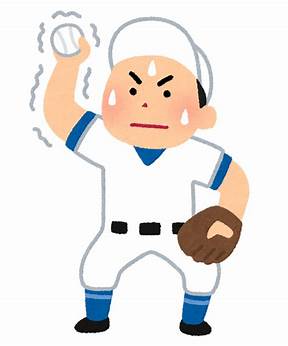 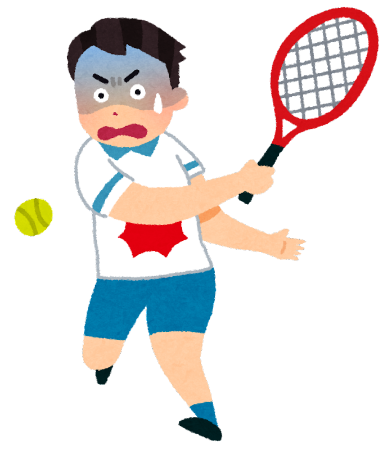 